7 ЗАСЕДАНИЕ 1 СОЗЫВАО досрочном прекращении полномочий главы администрации Козловского района Чувашской Республики и расторжении с ним контрактаВ соответствии с  пунктом 2 части 10 статьи 37 Федерального закона                    от 06.10.2003 № 131-ФЗ «Об общих принципах организации местного самоуправления в Российской Федерации», на основании заявления главы администрации Козловского района Чувашской Республики от 16.12.2022 года Людкова Алексея Николаевича об отставке по собственному желанию в связи                 с избранием и вступлением в должность главы Козловского муниципального округа Чувашской Республики с 20 декабря 2022 года, Собрание депутатов Козловского муниципального округа Чувашской РеспубликиРЕШИЛО:1. Прекратить досрочно полномочия главы администрации Козловского района Чувашской Республики Людкова Алексея Николаевича в связи с отставкой по собственному желанию 19 декабря 2022 года в соответствии с пунктом 2 части 10 статьи 37 Федерального закона от 06.10.2003 № 131-ФЗ «Об общих принципах организации местного самоуправления в Российской Федерации». 2. Контракт с Людковым Алексеем Николаевичем расторгнуть досрочно                         19 декабря 2022 года.3. Настоящее решение вступает в силу после его официального опубликования в периодическом печатном издании «Козловский вестник» и подлежит размещению на официальном сайте Козловского района в сети «Интернет».4. Настоящее решение вступает в силу со дня его подписания.Временно исполняющий обязанности Председателя Собрания депутатов Козловского муниципального округа Чувашской Республики  							 	  А.В. ГофманЧĂВАШ РЕСПУБЛИКИ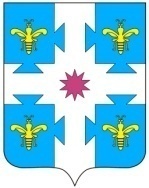 ЧУВАШСКАЯ РЕСПУБЛИКАКУСЛАВККА МУНИЦИПАЛЛА ОКРУГӖHДЕПУТАТСЕН ПУХӐВĔЙЫШĂНУ16.12.2022 10/80 №Куславкка хулиСОБРАНИЕ ДЕПУТАТОВКОЗЛОВСКОГОМУНИЦИПАЛЬНОГО ОКРУГАРЕШЕНИЕ 16.12.2022 № 10/80город Козловка